Dzień dobry Drodzy Rodzice, Kochane Dzieci, Zapraszamy do zapoznania się z zadaniami przygotowanymi do realizacji w dniu 29.03.2021 r. W miarę możliwości prosimy o gromadzenie prac dzieci oraz dostarczenie ich gdy już przedszkole zacznie normalnie funkcjonować. Życzymy owocnej pracy, spokoju i oczywiście zdrówka. Jeżeli nie możecie wydrukować materiałów dajcie nam znać na maila, bądź smsem a my przygotujemy je dla Was do odbioru w przedszkolu.Temat dnia: J jak jajkoCel główne:− zapoznanie z literą „ j”Cele operacyjne:Dziecko:− rozpoznaje i nazywa literę j – małą i wielką, drukowaną i pisaną,  - rozpoznaje i nazywa poznane litery.Słuchanie wiersza Bożeny Formy Wielkanoc Porozmawiajcie Państwo z dzieckiem na temat wielkanocnych zwyczajówWielkanoc Bożena Forma Święta za pasem, do pracy się bierzemy, mazurki i baby smaczne upieczemy. Pisanki, kraszanki razem dziś robimy, wszystkie kolorowe, bardzo się cieszymy. Upiekliśmy z ciasta, baranka, zajączka, z posianej rzeżuchy będzie piękna łączka. W glinianym wazonie bazie i żonkile, a na nich z papieru kurczątka przemiłe.Zabawa ruchowa - wykonujemy ćwiczenia przedstawione na ilustracjach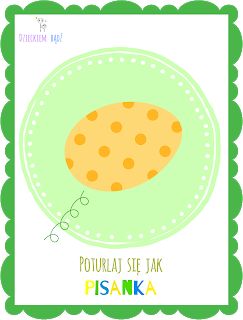 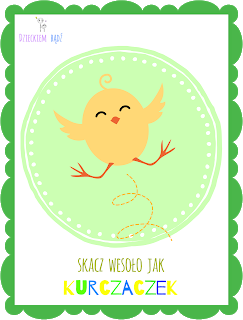 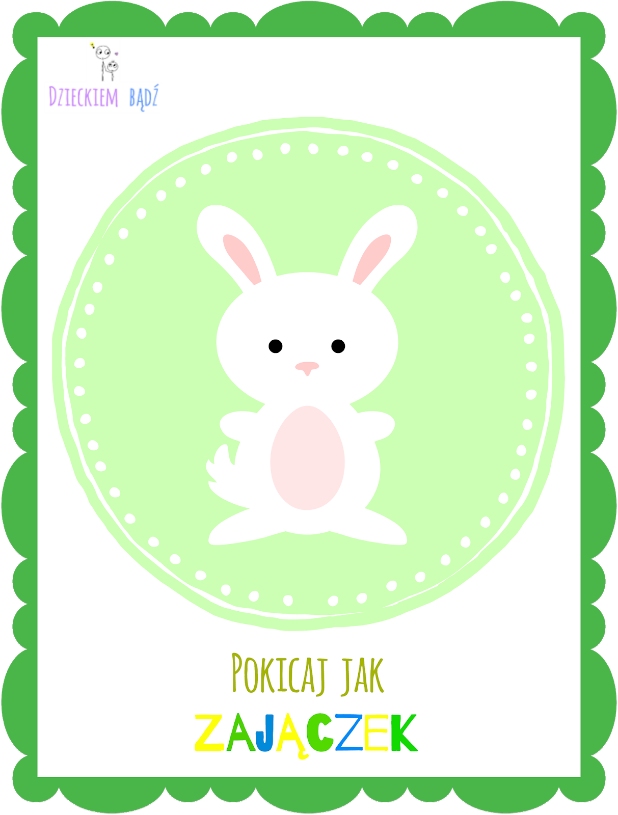 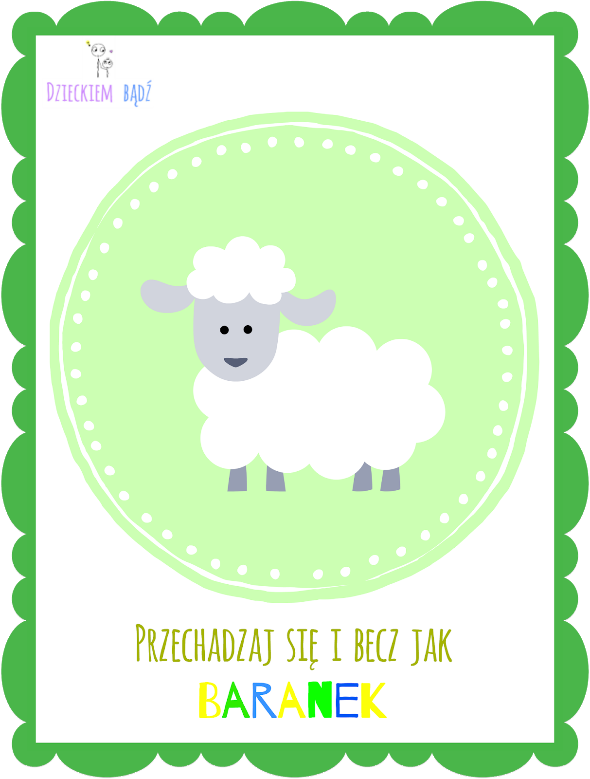 https://www.dzieckiembadz.pl/Wprowadzenie litery j – małej i wielkiejSłuchanie wiersza Jana Brzechwy „Jajko”Było sobie raz jajko mądrzejsze od kury.
Kura wyłazi ze skóry,
Prosi, błada, namawia: "Bądź głupsze!"
Lecz co można poradzić, kiedy ktoś się uprze?
Kura martwi się bardzo i nad jajkiem gdacze,
A ono powiada, że jest kacze.
Kura prosi serdecznie i szczerze:
"Nie trzęś się, bo będziesz nieświeże."
A ono właśnie się trzęsie
I mówi, że jest gęsie.
Kura do niego zwraca się z nauką,
Że jajka łatwo się tłuką,
A ono powiada, że to bajka,
Bo w wapnie trzyma się jajka.
Kura czule namawia: "Chodź, to cię wysiedzę."
A ono ucieka za miedzę,
Kładzie się na grządkę pustą
I oświadcza, że będzie kapustą.
Kura powiada: "Nie chodź na ulicę,
Bo zrobią z ciebie jajecznicę."
A jajko na to najbezczelniej:
"Na ulicy nie ma patelni."
Kura mówi: "Ostrożnie! To gorąca woda!"
A jajko na to: "Zimna woda! Szkoda!"
Wskoczyło do ukropu z miną bardzo hardą
I ugotowało się na twardo.Analiza i synteza słuchowa słowa jajko. Dzielenie słowa jajko na sylaby. Dzielenie słowa jajko na głoski. − Co słyszycie na początku słowa jajko? Podawanie przykładów słów rozpoczynających się głoską j (jeleń, jagody, jogurt...), mających ją w środku (kajak, fajka, bajka...) oraz na końcu (kraj, maj, klej...). Karta pracy – prowadź palcem po śladzie tak jak pokazuję strzałki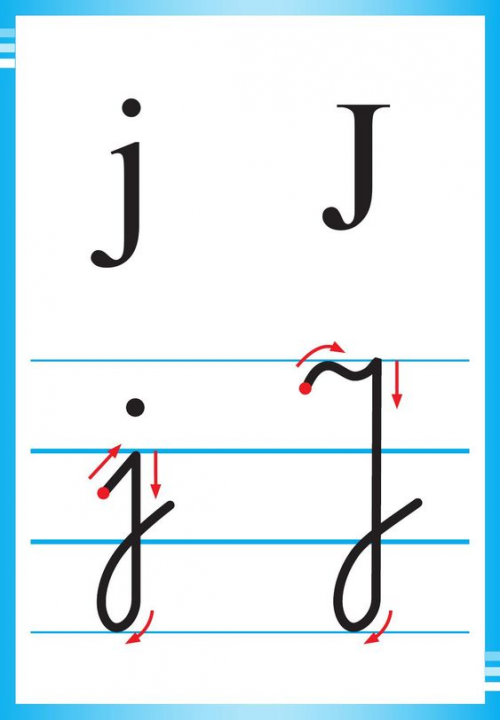 eduzabawy.comKarta pracy – napisz po śladzie literę 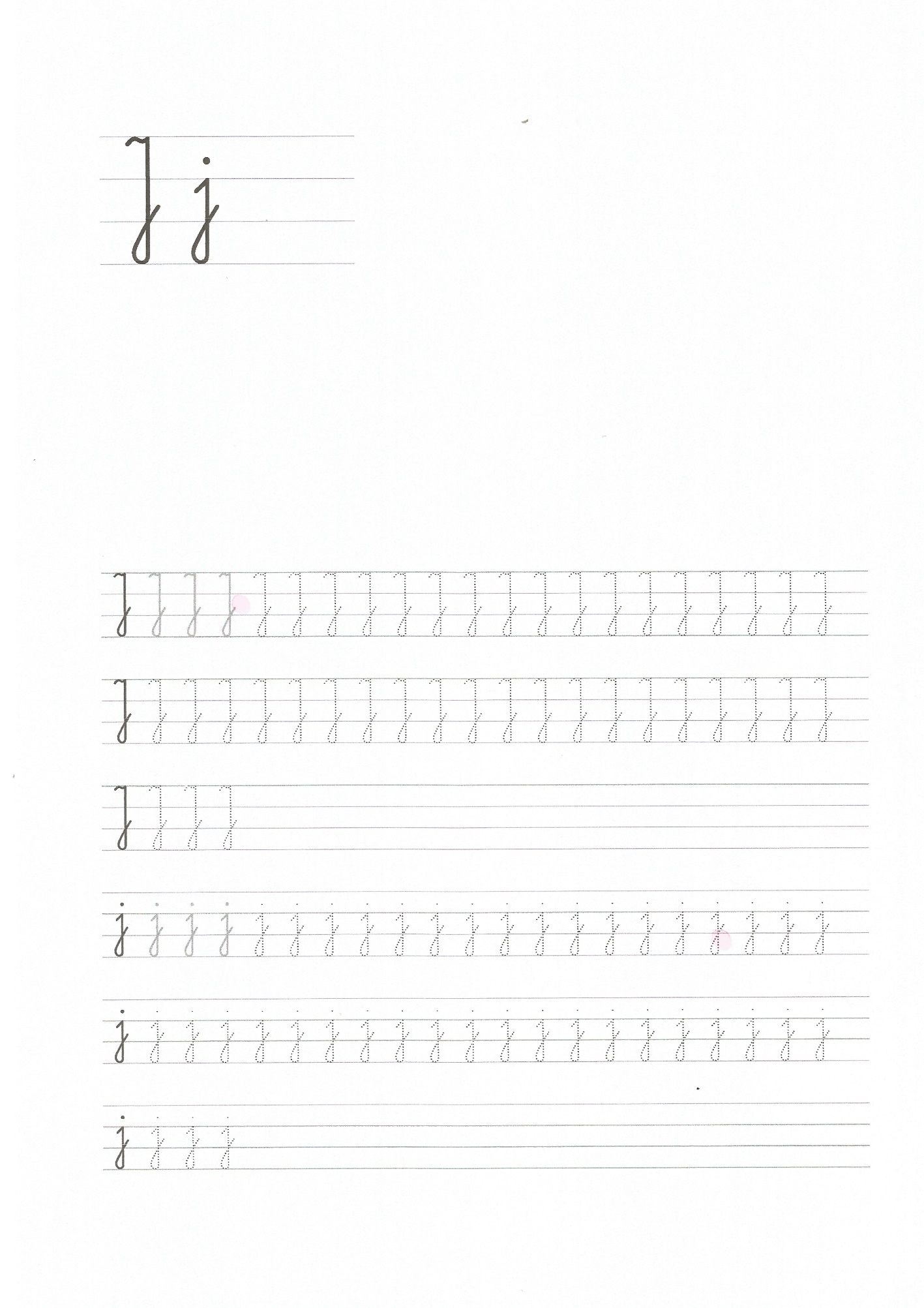 Karta pracy, cz. 3, s. 76.Rysowanie po śladach ozdób pisanek. Samodzielne ozdabianie ostatniego rysunku pisanki.Kończenie rysowania szlaczków.Ozdób papierową sylwetę jajka kolorowym papierem.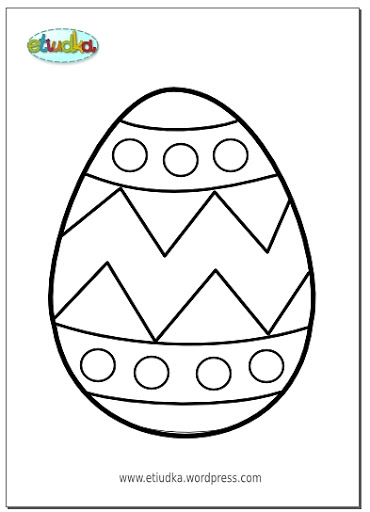 Rodzicu przeczytaj dziecku ciekawostki na temat pisanek.• Pisanki stosowano do różnych zabiegów magicznych, np. dotykano nimi grzbietów bydła, aby było zdrowe i płodne; toczono je wzdłuż zagonów oziminy, żeby zapewnić urodzaj.• Traktowano je także jako dar, który miał przynieść wszelką pomyślność osobie obdarowanej.• Młode kobiety dostawały często pisanki marcepanowo-czekoladowe z pierścionkiem.• Ludzie bogaci obdarowywali się drogimi pisankami ze złota, przyozdobionymi kamieniami szlachetnymi (francuski jubiler Fabergé wykonywał takie na zamówienie cara Rosji).• Służyły też do zabawy zwanej taczankami – turlało się po stole malowane jajka, zderzając je ze sobą. Wygrywała osoba, której pisanka się nie potłukła.Zabawa orientacyjno-porządkowa Pokaż pisankę.Dziecko porusza się po pokoju. Na hasło Pokaż pisankę, zatrzymuje się i pokazuje na niby trzymaną w dłoniach pisankę.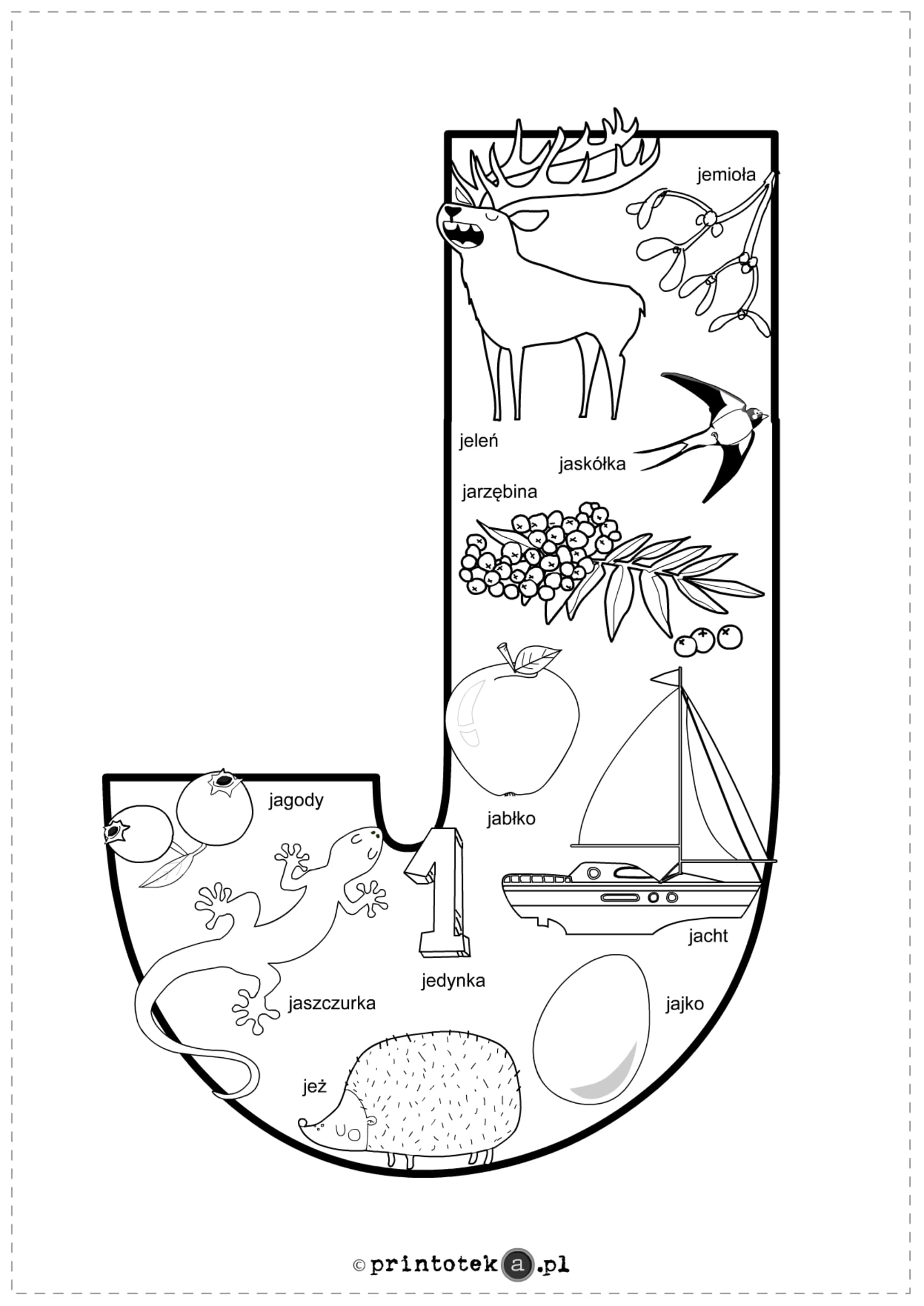 Miłej pracy !